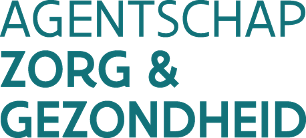 Brief over de intrekking van uw erkenning als orthoptist-optometrist en de door u te nemen stappen om het beroep van orthoptist en/of van optometrist verder te kunnen uitoefenenGeachte,Op 9 februari 2023 is het nieuwe koninklijk besluit van 7 oktober 2022 betreffende de beroepen van orthoptist en optometrist gepubliceerd in het Belgisch Staatsblad. Dit besluit trad in werking op 19 februari 2023. Door deze nieuwe regelgeving wordt de beroepstitel van orthoptist-optometrist gesplitst in twee aparte beroepstitels: de beroepstitel orthoptist en de beroepstitel optometrist. Het agentschap Zorg en Gezondheid staat o.a. in voor de behandeling van de erkenningsaanvragen voor de paramedische beroepen orthoptist en optometrist. Het agentschap is bezig met de praktische uitwerking voor het indienen en de behandeling van de aanvragen. Een aanvraag voor een erkenning als orthoptist en/of een aanvraag voor een erkenning als optometrist kan vanaf 1 mei 2023 ingediend worden. Via deze brief wil het agentschap Zorg en Gezondheid u informeren over uw huidige erkenning als orthoptist-optometrist, enerzijds, en over de stappen die u moet ondernemen om het beroep van orthoptist en/of optometrist verder te kunnen uitoefenen, anderzijds.Wat met uw huidige erkenning als orthoptist-optometrist?U bent erkend als orthoptist-optometrist op basis van artikel 105, §1, van de wet betreffende de uitoefening van de gezondheidszorgberoepen, gecoördineerd op 10 mei 2015 en het koninklijk besluit van 14 april 2013 tot vaststelling van de procedure voor de erkenning van de beroepskwalificaties betreffende de gezondheidszorgberoepen verworven in een andere lidstaat van de Europese Unie dan België. Bij de behandeling van uw aanvraag betreffende de erkenning van uw buitenlandse diploma was voor het bepalen van het niveau, de inhoud en het bestaan van eventuele wezenlijke verschillen in vergelijking met de Belgische opleiding ook het koninklijk besluit van 27 februari 2019 betreffende het beroep van orthoptist-optometrist van toepassing. Dit koninklijk besluit werd door de Raad van State vernietigd op 14 oktober 2021.Met deze brief wil ik uw aandacht erop vestigen dat uw erkenning als orthoptist-optometrist automatisch zal worden ingetrokken op 31 december 2023. Als u het beroep van orthoptist en/of optometrist verder wil blijven uitoefenen dan raad ik u aan om zo spoedig mogelijk vóór 1 januari 2024 een nieuwe aanvraag tot erkenning als orthoptist en/of optometrist in te dienen. Als u vóór 1 januari 2024 een nieuwe aanvraag indient, zal uw erkenning als orthoptist-optometrist na behandeling van uw nieuwe aanvraag handmatig worden stopgezet.   Wat moet u doen om het beroep van orthoptist te kunnen blijven uitoefenen?Dien vanaf 1 mei 2023 uw aanvraagformulier in. Dit aanvraagformulier is terug te vinden op onze website via onderstaande link:https://www.zorg-en-gezondheid.be/formulier-om-met-een-buitenlands-diploma-een-erkenning-aan-te-vragen-voor-een-paramedisch-beroepIn het aanvraagformulier staat welke documenten/bewijsstukken moeten worden toegevoegd. Bezorg uw aanvraag bij voorkeur via e-mail aan internationaal.niet-universitair@vlaanderen.be.Wat moet u doen om het beroep van optometrist te kunnen blijven uitoefenen?Dien vanaf 1 mei 2023 uw aanvraagformulier in. Dit aanvraagformulier is terug te vinden op onze website via onderstaande link:https://www.zorg-en-gezondheid.be/formulier-om-met-een-buitenlands-diploma-een-erkenning-aan-te-vragen-voor-een-paramedisch-beroepIn het aanvraagformulier staat welke documenten/bewijsstukken moeten worden toegevoegd. Bezorg uw aanvraag bij voorkeur via e-mail aan internationaal.niet-universitair@vlaanderen.be.Vragen? Bel 1700, elke werkdag van 9 tot 19 uur, of stuur een e-mail naar mailvragen.zorgberoepen@vlaanderen.be.Met vriendelijke groeten,<SIGN/><FIRST_NAME/> <LAST_NAME/><TITLE_NL/>Vlaamse overheidKoning Albert II-laan 35 bus 381030 BrusselT 1700E mailvragen.zorgberoepen@vlaanderen.bewww.zorg-en-gezondheid.be/zorgberoepenNaamAdresuw bericht vanuw kenmerkons kenmerkdatumX13 april 2023